Bishop Sutton and Stanton Drew 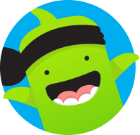 Protocols for use of ClassDojoStaff are always available at the start and end of the school day for the exchange of any essential information. We use ClassDojo to enable parents who are not able to attend school in person to have a means of communication with their child’s teacher.These protocols are designed to assist parents and teachers in the use of Dojo as an informal communication tool in our Federation. They define appropriate and inappropriate use so that it contributes to a shared understanding of how we communicate.What it will be used for:ClassDojo will be used as the primary method of communication between home and the class teacher regarding matters of pupil learningHomework queriesGeneral requests from the teacher - i.e. requesting parental help with a tripCommunicating what is being learned in class, including pictures of learning and significant eventsNotification of missing items – i.e. water bottles, hats etc.What it is not used for:Notification of absences, early collection or changes to collection arrangements – please either phone or email the school office. Please note, changes to collection arrangements can be made face-to-face at morning drop-offEnquiries about behaviour incidents or complaints – again, please either phone or email the school office in the first instance (unless you are able to speak the teacher directly)Urgent matters – please direct these via the school officePlease note:Teachers will check their messages and respond during the normal working day 8.30-4.30 Monday to Friday. Any communication outside of these hours is at the individual teacher’s discretionTeachers cannot respond during direct teaching time but may choose to respond during PPA time and non-teaching sessions during the dayParents can expect a response within 2 working daysIt is expected that all communication will be positive, polite and professional